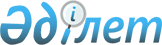 Об утверждении Правил служебной этики государственных служащих Министерства по чрезвычайным ситуациям Республики Казахстан
					
			Утративший силу
			
			
		
					Приказ Министра по чрезвычайным ситуациям Республики Казахстан от 26 ноября 2013 года № 536. Зарегистрирован в Министерстве юстиции Республики Казахстан 27 декабря 2013 года № 9037. Утратил силу приказом Министра внутренних дел Республики Казахстан от 15 октября 2015 года № 842

       Сноска. Утратил силу приказом Министра внутренних дел РК от 15.10.2015 № 842.      В целях реализации пункта 2 Указа Президента Республики Казахстан от 1 октября 2013 года № 651 «О внесении изменений в Указ Президента Республики Казахстан от 3 мая 2005 года № 1567 «О Кодексе чести государственных служащих Республики Казахстан», ПРИКАЗЫВАЮ:



      1. Утвердить прилагаемые Правила служебной этики государственных служащих Министерства по чрезвычайным ситуациям Республики Казахстан.



      2. Департаменту кадрового обеспечения (Култаев Е.Б.) обеспечить в установленном порядке государственную регистрацию настоящего приказа в Министерстве юстиции Республики Казахстан и опубликование в периодических печатных изданиях.



      3. Департаменту административной работы (Алдонгаров Е.) обеспечить размещение текста Правил в здании Министерства, в местах, доступных для всеобщего обозрения.



      4. Председателям комитетов, руководителям структурных подразделений центрального аппарата Министерства, департаментов областей, городов Астана и Алматы, подведомственных организаций, командирам воинских частей Министерства довести настоящий приказ до сведения сотрудников и обеспечить его исполнение.



      5. Контроль за исполнением настоящего приказа возложить на руководителя аппарата Министерства по чрезвычайным ситуациям Республики Казахстан Окасова С.К.



      6. Настоящий приказ вводится в действие по истечении десяти календарных дней после дня его первого официального опубликования.      Министр                                    В. Божко

Утверждены              

приказом Министра          

по чрезвычайным ситуациям      

Республики Казахстан        

от 26 ноября 2013 года № 536     

Правила служебной этики государственных служащих

Министерства по чрезвычайным ситуациям

Республики Казахстан

      1. Настоящие Правила служебной этики государственных служащих Министерства по чрезвычайным ситуациям Республики Казахстан (далее – Правила) разработаны в соответствии с Законом Республики Казахстан от 23 июля 1999 года «О государственной службе», Законом Республики Казахстан от 2 июля 1998 года «О борьбе с коррупцией», Указом Президента Республики Казахстан от 3 мая 2005 года № 1567 «О Кодексе чести государственных служащих Республики Казахстан» (далее – Кодекс).



      2. Правила определяют основные стандарты поведения государственных служащих Министерства по чрезвычайным ситуациям Республики Казахстан (далее – Министерство), его ведомств и территориальных органов.

      Государственным служащим Министерства следует:

      1) руководствоваться принципом законности, требованиями Конституции, законов и иных нормативных правовых актов Республики Казахстан;

      2) уважать честь и достоинство человека и гражданина независимо от происхождения, социального, должностного и имущественного положения, пола, расы, национальности, языка, отношения к религии, убеждений, места жительства и иных обстоятельств;

      3) способствовать укреплению единства народа Казахстана и межнационального согласия, уважительно относиться к государственному и другим языкам, традициям и обычаям народа Казахстана;

      4) быть честными, справедливыми, скромными, соблюдать общепринятые морально-этические нормы, в обращении с гражданами и коллегами проявлять вежливость и корректность;

      5) проявлять терпение, вежливость, тактичность и уважение к другим лицам в процессе исполнения своих должностных обязанностей;

      6) соблюдать служебную субординацию;

      7) добросовестно, беспристрастно и качественно исполнять свои служебные обязанности, эффективно используя для этого свое рабочее время, проявлять в работе инициативу, прилагая все усилия для решения поставленных задач, правильно воспринимать критику, своевременно признавать допущенные ошибки, не искать ложного самооправдания;

      8) способствовать сплоченности коллектива в достижении стратегических целей и задач;

      9) быть беспристрастным, не допускать влияния на свою профессиональную деятельность кого бы то ни было, в том числе своих родственников, друзей или знакомых;

      10) чтить и уважать государственные символы Республики Казахстан и символику Министерства;

      11) глубоко осознавать свою личную ответственность за обеспечение безопасности жизни и здоровья людей, каждого конкретного человека, нуждающегося в помощи, ради его спокойствия и стабильности;

      12) хранить и приумножать лучшие традиции Министерства: патриотизм, верность служебному долгу, товарищество, взаимовыручку, мужество, бескорыстие, благородство, профессионализм;

      13) знать, что пользу человеку и обществу может принести только тот сотрудник, который постоянно совершенствует свою квалификацию, профессиональную подготовку, стремится быть всесторонне развитым, высокообразованным специалистом, использует в своей деятельности прогрессивные методы технологии, передовой опыт и знания;

      14) всегда помнить, что общие усилия и результаты работы Министерства могут быть ослаблены или сведены на нет бездействием, аморальным поступком, трусостью и малодушием даже одного нерадивого сотрудника;

      15) умело сочетать требовательность и ответственность за создание благоприятного морально-психологического климата в подчиненном подразделении, формировать нравственную культуру сотрудников;

      16) заботиться о подчиненных, обеспечивать их социально-правовую защищенность, окружать вниманием ветеранов, а также семьи сотрудников, погибших при исполнении служебного долга;

      17) точно определять задачи и объем служебных полномочий подчиненных в соответствии с занимаемыми ими должностями, не отдавать подчиненным явно невыполнимых распоряжений;

      18) принципиально реагировать на факты нарушения требований настоящих Правил, быть готовым поставить, наряду с ответственностью виновных, вопрос и о своей личной ответственности.



      3. Государственным служащим Министерства следует соблюдать антикоррупционное поведение, установленное Кодексом.

      Если государственный служащий Министерства располагает достоверной информацией о коррупционном правонарушении, сопряженных с коррупцией или создающий условия для коррупции в ходе исполнения ими своих служебных обязанностей, необходимо принять меры, установленные законодательством в сфере государственной службы и о борьбе с коррупцией.



      4. Государственным служащим не следует публично выражать свое мнение по вопросам государственной политики и служебной деятельности, если оно:

      1) не соответствует основным направлениям политики государства;

      2) раскрывает служебную информацию, которая не разрешена к обнародованию;

      3) содержит неэтичные высказывания в адрес должностных лиц государства, органов государственного управления, других государственных служащих.



      5. Во внеслужебное время государственному служащему Министерства необходимо:

      1) придерживаться общепринятых морально-этических норм, не допускать случаев антиобщественного поведения;

      2) не допускать действий, вызывающих негативный общественный резонанс, воздерживаться от поведения, которое может навредить их репутации;

      3) избегать любых личных связей, которые могут скомпрометировать высокое звание сотрудника Министерства.



      6. За неисполнение или нарушение требований, предусмотренных настоящими Правилами, государственные служащие Министерства несут ответственность в порядке, установленном законодательством Республики Казахстан.
					© 2012. РГП на ПХВ «Институт законодательства и правовой информации Республики Казахстан» Министерства юстиции Республики Казахстан
				